ИНСТИТУТ РАЗВИТИЯ ОБРАЗОВАНИЯГОСУДАРСТВЕННОЕ АВТОНОМНОЕ УЧРЕЖДЕНИЕ ДОПОЛНИТЕЛЬНОГО ПРОФЕССИОНАЛЬНОГО ОБРАЗОВАНИЯ ЯРОСЛАВСКОЙ ОБЛАСТИ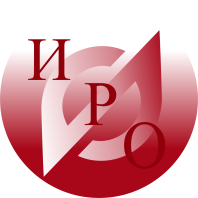 Исх. 01 - 13/131 От  «12» февраля 2016г.ИНФОРМАЦИОННОЕ ПИСЬМОО проведении цикла межмуниципальных cеминаров «Эффективные практики реализации ФГОС ДО»на базе  «пилотных» муниципальных образований по введению ФГОС ДО Уважаемые коллеги!Региональный ресурсный центр по направлению «Реализация ФГОС дошкольного образования», кафедра дошкольного образования  ГАУ ДПО ЯО «Институт развития образования» открывает годовой цикл межмуниципальных семинаров «Эффективные практики реализации ФГОС ДО» на базе «пилотных» муниципальных образований по введению ФГОС ДО.Встречи цикла носят открытый характер, предполагается участие представителей от всех муниципальных образований региона. Цель семинаров: представление, обсуждение и общественная экспертиза опыта введения и реализации ФГОС ДО в деятельности «базовых» ДОО.Планируемые периоды проведения семинаров* в течение 2016 года:*Возможно изменение периода проведения семинаров, по согласованию с координаторами деятельности «базовых» площадок в «пилотных» муниципальных образованиях.О проведении каждого семинара будет сообщено дополнительно информационным письмом в муниципальные образования, а также размещена информация на сайте ГАУ ДПО ЯО ИРО:http://www.iro.yar.ru/index.php?id=247http://www.iro.yar.ru/index.php?id=869Телефон для справок: (4852) 45-99-39, Коточигова Елена Вадимовна, Захарова Татьяна Николаевна.Проректор                                  Смирнова А.Н.Богдановича, 16 	г. Ярославль, 150014        	ИНН 7604014626КПП 760401001БИК 047888001ОГРН 1027600679941приемная тел. +7 (4852) 21-06-83 тел./факс +7 (4852)  21-06-83e-mail: rcnit@iro.yar.ruМартГ. РыбинскАпрельТутаевский МРИюньГ. Переславль-ЗалесскийСентябрьУгличский МРОктябрьГ. Ярославль